Театрализованная постановка по ПДД «Дорога к теремку»Цели:• закрепить умение применять полученные знания в инсценировке;• уточнить знания детей о дорожных знаках;• способствовать развитию творческих способностей.Задачи:Образовательная:• Учить детей видеть то, что представляет опасность для их жизни и здоровья в условиях улицы.• Закрепить представления детей о назначении дорожных знаков, умение различать запрещающие, информационные, предупреждающие, знаки особых предписаний и знаки сервиса.• Расширить представления детей о правилах поведения во дворе и на улице.Развивающая:• Развивать навыки связной речи, внимание, память, сообразительность.Воспитательная:• Воспитывать чувство самосохранения.• Воспитывать общую культуру поведения на улице.• Способствовать созданию положительного эмоционального настроения.Действующие лица:• Светофор.• Инспектора ГИБДД• Мышка.• Лягушка.• Медведь.• Заяц.• Лиса.• Ёж.• Волк.• Таксист. (Автомобилист)• Знак «Место стоянки»• Знак «Пункт питания»• Знак «Пешеходный переход»• Знак «Дорожные работы»• Знак «Опасность»Технические средства обучения: Песня «Песенка Зверей»Сл. В. Трубачев Муз. А. Ермалов. Песня «Правила дорожного движения»Оформление зала: дорожная разметка, теремок, стол с угощением в глубине зала, дорожные знаки: «Пункт питания», «Опасность», «Пешеходный переход», «Место стоянки».Ход НОДИнспектор ГИБДД (1 ребёнок):Всем сейчас на удивленьеМы покажем развлеченьеПо правилам дорожного движения.Смотрите представление!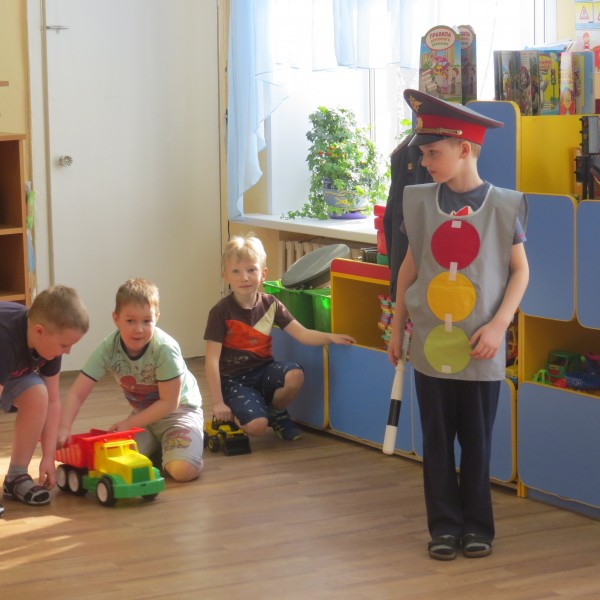 Все расселись? В добрый час!Начинаем наш рассказ…Инспектор ГИБДД (2 ребёнок):Ой, ребята, посмотрите,Что за чудо впереди?(Показывает на светофор)Красный, желтый и зелёныйОгоньки на нём горят.И, наверно, нам с тобоюЧто- то рассказать хотят.(Песня «Правила дорожного движения»)Светофор:                                          Я и вежливый, и старший,Я известен на весь мир.Я на улице широкой –Самый главный командир.Вас правилам движения сегодня научуИ вместе с вами в сказкуОтправиться хочу.(под музыку вбегает Мышка)Мышка:Я маленькая мышка, я по лесу брожу,Ищу себе домишко, ищу, не нахожу.И кушать захотела…Где б столовую найти?Столько знаков на пути!Светофор:Если кушать ты захочешь –Посмотри скорей сюда!(Указывает на знак «Пункт питания»)Этот знак тебе подскажет –Здесь есть вкусная еда!Знак «Пункт питания»:Долга бродишь – на бедуТы не взял с собой еду!Тебя спасает от голоданьяЗнак дорожный «Пункт питания»(мышка подбегает к столу, принюхивается)Мышка:Как вкусно пахнет!(убегает со сцены, потом вновь возвращается, тяжело дыша)Ох, наелась, не могу,В теремок теперь бегу!(бежит в теремок, выглядывает из окошка; появляется Лягушка)Лягушка:Речка, мошки и трава.Теплый дождик, ква-ква-ква!Я лягушка, я квакушка,Поглядите, какова!Ква-ак мне в теремок пройти?Ква-ак дорожку перейти?Светофор:Полосатая лошадкаЧерез улицу ведёт –Здесь нам очень осторожноНужно сделать переход.Знак «Пешеходный переход»:Всем знакомые полоскиЗнают дети, знает взрослый;На ту сторону ведётПешеходный…Дети: Переход!Лягушка:Нет машин – перехожу,В теремочке посижу.(выходит заяц)Заяц:Буду в тереме я житьИ охранником служить!Вот он – чудо-теремок!Перебегу наискосок!Светофор (свистит в свисток)Это что ещё за мода,Перебегать наискосок?Ты видел знаки пешехода?А где дорогу пересёк?Заяц (дрожит)Извините, я не знал!Ой, боюсь, ой, я пропал.Светофор:Заинька, не бойся! Зайка, успокойся!Если надо перейти – должен прямо ты идти!(Светофор показывает дорогу, заяц уходит в теремок, выходит Ёж, поёт песню)Ёж: Маленький ёжик,Четверо ножек,На спине грибок несу,Песенку свою пою:Фуфти, фуфти, фуфти-фу,На спине грибок несу,Самый умный я в лесу,Правила всегда учу!Я очки ношу не зря.Я знаю правила, друзья!Чтоб не опоздать к обеду,В теремок в такси поеду!Знак стоянки – это здесь!(Показывает на знак «Место стоянки»)Знак «Место стоянки»:Азбуку вёз самосвал,Буквы все он растерял.Что же значит, например,У дороги буква «Р»?Дети: Место стоянки.Ёж: Ну, осталось только сесть!Поехали!(ёж садиться в машину и «уезжает» к теремку.)Автомобилист:Мы – автомобилисты,Не стой на пути,Наша команда всегда впереди!                                   Светофор:С Ёжика пример берите –Правила всегда учите.(выезжает Лиса)Лиса:Замечательный знак –Восклицательный знак.Значит можно здесь кричать,Петь, гулять, озорничать.Если бегать – босиком, если ехать с ветерком!Светофор:Я отвечу очень строго:Здесь опасная дорога.Очень просит знак дорожный.Ехать тихо, осторожно!Знак «Прочие опасности»:Знак необычный,Знак восклицательный.В письме, симпатичный,В дороге, внимательный.Что-то ни так на шоссе впередиДумай водитель! В оба гляди!(После Лисы входит волк)Волк:Вижу, вижу теремокОн не низок, не высок.Как же мне к нему попасть,Чтобы в яму не упасть.(Появляется знак «Дорожные работы»)Волк:Нарисован человек.Землю роет человек.- Почему прохода нет?Может быть, здесь ищут клад?И старинные монетыВ сундуке большом лежат?Их сюда, наверно, встарьСпрятал очень жадный царь?Знак «Дорожные работы»:- Что ты, что ты!Здесь дорожные работы.(волк заходит в теремок, выходит Медведь)Медведь:Мой весёлый, звонкий мяч,                                              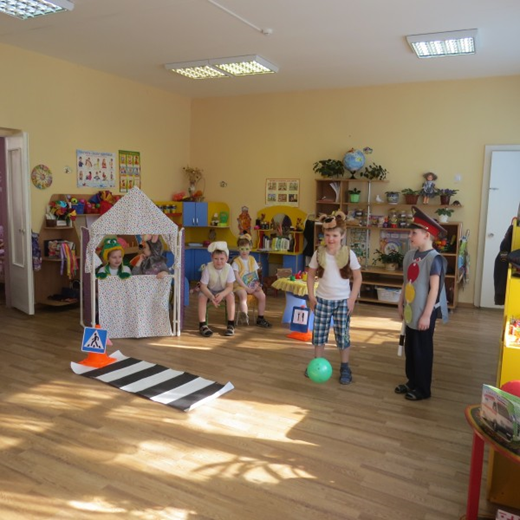 Ты куда помчался вскачь?Красный, синий, голубой –Не угнаться за тобой!Светофор: Стой скорее косолапый,Пожалей свои ты лапы.На дороге не играй,Правила ты соблюдай!На проезжей части, дети,Не играйте в игры эти.Бегать можно без оглядкиВо дворе и на площадке.(Светофор провожает медведя в теремок)Медведь:Уж мы будем, мы будем дружить,Будем в тереме весело жить,И работать, и петь, и плясать,Будем правила мы изучать!Песенка зверей. (Звери танцуют и поют).На поляну прибежали шустрые зверята,Правила теперь все знают малые ребята.Припев:За лапку, за лапку, за лапку берись!Лесные зверята, скорей подружись!Лапками захлопали – хлопай веселей!Ножками затопали – топай посильней!Припев:Хватит, хватит, мы устали, будем отдыхать.Отдохнём - и снова станем весело плясать!Припев:1 ребёнок:Чтобы жить, не зная огорченийЧтобы бегать, плавать и игратьТы должен правила движеньяВсегда и всюду выполнять.2 ребёнок: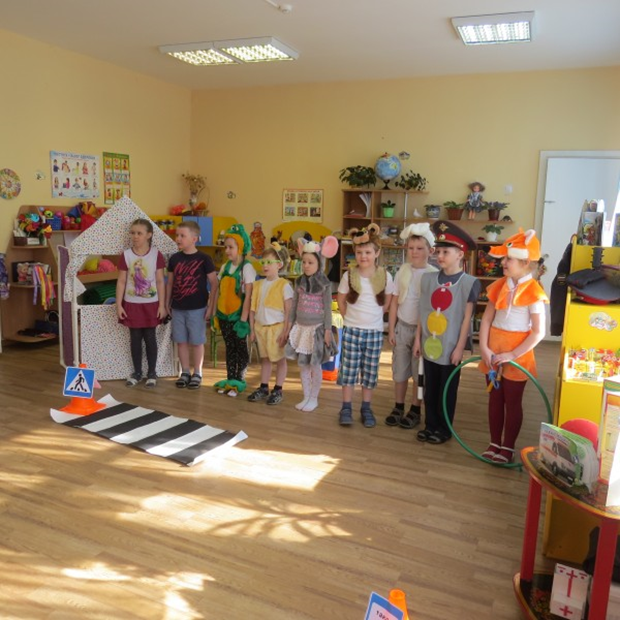 У дороги играть:                                      Хором: Запрещается!                          Проходить по тротуару:Хором: Разрешается!3 ребёнок:Переход при красном свете:Хором: Запрещается!При зелёном даже детям:Хором: Разрешается!4 ребёнок:Зацепляться за машины:Хором: Запрещается!Быть примерным пешеходом:Хором: Разрешается!5 ребёнок:Помни это каждый сынЗнай любой ребёнок.Хором: Будешь цел и невредим    Ты уже с пелёнок!